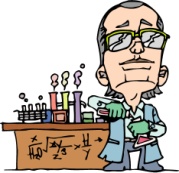 	ชุดการสอนวิทยาศาสตร์  หน่วยการเรียนรู้เรื่อง  ระบบนิเวศ  เล่มนี้  จัดทำขึ้นเพื่อใช้เป็นแนวทางในการศึกษาและพัฒนาการเรียนการสอนกลุ่มสาระการเรียนรู้วิทยาศาสตร์  ชั้นมัธยมศึกษาปีที่  3  ตามหลักสูตรการศึกษาขั้นพื้นฐาน  พ.ศ.  2551  สาระการเรียนรู้วิทยาศาสตร์  ประกอบด้วยชุดการสอนวิทยาศาสตร์  จำนวน  4  ชุด  ดังนี้		ชุดที่  1   ความหลากหลายของระบบนิเวศ  		ชุดที่  2   การถ่ายทอดพลังงานในระบบนิเวศ  		ชุดที่  3   ประชากรในระบบนิเวศ  		ชุดที่  4   วัฏจักรของสารในระบบนิเวศ  	ในแต่ละชุดการสอนประกอบด้วยเนื้อหาให้นักเรียนได้เรียนรู้ตามขั้นตอนของชุดการสอนจากง่ายไปหายากตามลำดับ  และมีภาพประกอบเนื้อหา  การจัดกิจกรรมการเรียนการสอนมุ่งเน้นทักษะกระบวนการทางวิทยาศาสตร์  การมีส่วนร่วม  เพื่อให้นักเรียนเข้าใจเนื้อหา  และเชื่อมโยงความรู้ไปประยุกต์ใช้ในชีวิตจริงได้มากขึ้น  อันจะส่งผลให้นักเรียนเกิดการเรียนรู้เป็นไปตามลำดับขั้นตอนอย่างมีประสิทธิภาพ  มีผลสัมฤทธิ์ทางการเรียนสูงขึ้น       สมพบ  เกรียรัมย์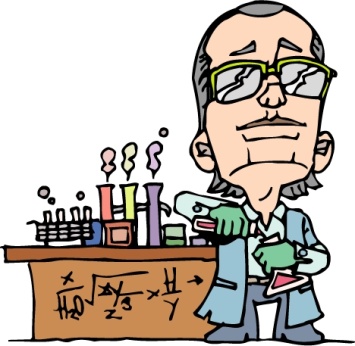 เรื่องหน้าคำนำสารบัญคำชี้แจงการใช้ชุดการสอน1คู่มือนักเรียน2แบบทดสอบก่อนเรียน5ใบความรู้ที่  1  ความหลากหลายของระบบนิเวศ8ใบกิจกรรมที่  1  ความหลากหลายของระบบนิเวศ12ใบบันทึกกิจกรรมที่  1  ความหลากหลายของระบบนิเวศ13แบบฝึกหัดที่  1  ความหลากหลายของระบบนิเวศ18ใบความรู้ที่  2  องค์ประกอบของระบบนิเวศ19ใบความรู้ที่  3  ความสัมพันธ์ระหว่างสิ่งมีชีวิตในระบบนิเวศ21ใบกิจกรรมที่  2  ก๊าซที่ได้จากลมหายใจของคนและพืช25ใบบันทึกกิจกรรมที่  2.1  ก๊าซที่ได้จากลมหายใจของคน27ใบบันทึกกิจกรรมที่  2.2  ก๊าซที่ได้จากลมหายใจของพืช30แบบฝึกหัดที่  2  องค์ประกอบและความสัมพันธ์ระหว่างสิ่งมีชีวิตในระบบนิเวศ18แบบทดสอบหลังเรียน34บรรณานุกรม37ภาคผนวก38เฉลยแบบทดสอบก่อนเรียน39แนวการตอบแบบฝึกหัดที่  140แนวการตอบแบบฝึกหัดที่  241เฉลยแบบทดสอบหลังเรียน42แบบบันทึกการตรวจบันทึกกิจกรรม43แบบประเมินพฤติกรรมรายบุคคล44แบบประเมินทักษะการปฏิบัติงานกลุ่ม46